Publicado en Puebla. el 08/03/2024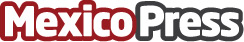 El primer "Galardón Mujer e Industria" de la Canacintra va para TerniumPara Ternium construir espacios de trabajo con equidad de género es fundamental, hoy más de 911 mujeres en México colaboran en las plantas industriales, oficinas y servicios de saludDatos de contacto:Saraí Almazán                                                           Oca Reputación55 2887 1503        Nota de prensa publicada en: https://www.mexicopress.com.mx/el-primer-galardon-mujer-e-industria-de-la Categorías: Nacional Sociedad Recursos humanos Premios Otras Industrias Actualidad Empresarial http://www.mexicopress.com.mx